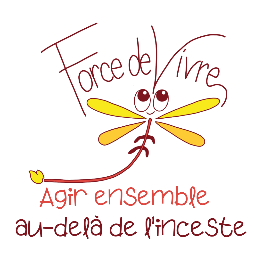 Fiche de Renseignements BénévoleNom : 	
Prénom :  	
Adresse postale :  	Tél portable :  	
Adresse email : 	
 Joindre une photo 
La SCIC Force de Vivre a à cœur d'intégrer des bénévoles en cohérence avec son projet et pour se faire demande à ses bénévoles de participer à une formation de 4h qui présentera en détails sur le projet coopératif, ses valeurs et formera à l’ "Accueil d’une révélation d’inceste". Cette formation sera nécessaire pour valider leur engagement.
« Je souhaite être bénévole au sein de la coopérative Force de Vivre, et je m’engage à suivre la formation "Accueil d’une révélation d’inceste".  »Lieu et Date						Signature
Autorisation de droit à l’image au sein de Force de Vivre(diffusion, publication, reproduction)Je soussigné.e, (nom/prénom de la personne filmée, photographiée, enregistrée)………………………………………………………………………………………………………..…autorise gracieusement la SCIC Force de Vivre, située au 32 avenue Guy de Coubertin 78470 Saint-Rémy-lès-Chevreuse, à réaliser des photographies, vidéos ou captations numériques de ma personne, et à les diffuser auprès du public dans le cadre de ses activités de communication.Lieu et Date						Signature précédée de « Lu et approuvé »Votre action au sein de Force de vivreLa coopérative Force de Vivre comme toute entreprise fait appel à des compétences dans plusieurs domaines. Nos bénévoles peuvent se rendre actifs et contribuer à leur mesure dans les thématiques suivantes :Administratif – comptabilité, règlementation, contrat, courrier, suivi de dossier…Communication – création et diffusion de flyers, cartes de visite, posts réseaux sociaux…Proposition et animation d’ateliers, évènements, …Prospection de nouveaux partenairesParticipation en cuisine et au service de Chez LiliAide à l’aménagement et l’entretien des lieuxPrésence sur des évènements et aide à la préparation, tel que Marché de Noël, salons, traiteur…Je souhaite proposer à Force de Vivre mes compétences, ou être active dans les sujets suivants –